УТВЕРЖДАЮ					УТВЕРЖДАЮПредседатель Федерации			Начальник Управленияспортивной борьбы				молодежи и спорта г.ТындыАмурской области__________Д.Д.Яцков				____________И.Г.Мудренко«_____»___________20____г.			«_____»___________20____г.УТВЕРЖДАЮ					УТВЕРЖДАЮ		Генеральный директор				ПрезидентРФСО «Локомотив»				РОО ДЛ «ЛОКОДЗЮДО»______________А.В.Голдобин		_______________М.А.Хашев«_____»___________20____г.			«____»___________20____г.СОГЛАСОВАНО					СОГЛАСОВАНО		Министр по физической культуре		Генеральный директори спорту Амурской области			ГАУ АО «РЦСП»________________Д.Г.Кутека			____________Е.И.Лобанов«____»___________20____г.			«____»___________20____г.									СОГЛАСОВАНО							Президент Федерации							спортивной борьбы РоссииПОЛОЖЕНИЕо поведении Всероссийских соревнованийпо вольной борьбе «Надежды БАМа»среди юношей 2006-2007г.р., 2008-2009г.р., 2011-2012г.р.на призы РФСО «Локомотив»(номер-код вида спорта: 0260001611Я)г.ТындаІ. Общие положенияСпортивное мероприятие Всероссийские соревнования по вольной борьбе среди юношей «Надежды БАМа» проводится в соответствии с календарным планом официальных физкультурных и спортивных мероприятий министерства по физической культуре и спорту Амурской области.Спортивные соревнования проводятся в соответствии с правилами по спортивной борьбе, утвержденными приказом Министерства спорта Российской Федерации, согласно действующей редакции.Цели и задачи:Популяризация борьбы в регионе.Укрепление	дружеских	спортивных	связей	между	регионамиРоссии.Повышение спортивного мастерства.Выполнение разрядных норм и требований согласно положению о EBCK.При проведении соревнований запрещается оказывать противоправное влияние на результаты спортивных соревнований, а также, участвовать в азартных играх в букмекерских конторах и тотализаторах путем заключения пари на официальные спортивные соревнования в соответствии с требованиями, установленными пунктом 3 части 4 статьи 26.2 Федерального закона от 04.12.2007 N 329-ФЗ «О физической культуре и спорте в Российской Федерации».1.5. Соревнования проводятся согласно Регламента по организации и проведению официальных физкультурных и спортивных мероприятий на территории Российской Федерации в условиях сохранения рисков распространения COVID-19 (далее – Регламент) разработан на основании  положений Федерального закона от 07.12.2007 № 329-ФЗ «О физической культуре и спорте в Российской Федерации», Федерального закона от 30.03.1999 № 52-ФЗ «О санитарно-эпидемиологическом благополучии населения», Федерального закона от 21.11.2011 № 323-ФЗ «Об основах охраны здоровья граждан в Российской Федерации», постановления Главного государственного санитарного врача РФ от 22 мая 2020г. № 15 «Об утверждении санитарно-эпидемиологических правил СП 3.1.3597-20 «Профилактика новой коронавирусной инфекции (COVID-19)» и направлен на обеспечение безопасных условий при организации и проведении официальных физкультурных и спортивных мероприятий (далее – Мероприятие), включённых в Единый календарный план межрегиональных, всероссийских и международных физкультурных мероприятий и спортивных мероприятий Минспорта России, в календарные планы физкультурных мероприятий и спортивных мероприятий субъектов Российской Федерации, муниципальных образований.    Права и обязанности организаторов спортивных соревнованийОбщее руководство подготовкой и проведением соревнований осуществляется Амурской региональной общественной организацией«Федерация спортивной борьбы» Амурской области (далее APOO «Федерация спортивной борьбы») совместно с Управлением молодежной и семейной политики, физической культуры и спорта Администрации города Тынды (далее Управление молодежи и спорта г.Тынды).Непосредственное проведение соревнований возлагается на главную судейскую коллегию, утвержденную федерацией спортивной борьбы Амурской области.  III. Обеспечение безопасности участников и зрителей, медицинское обеспечениеВ целях достижения необходимой безопасности зрителей и участников во время соревнований, произвести предварительную проверку соответствующих условий и правил обеспечения безопасности при проведении официальных спортивных соревнований, утвержденных Постановлением правительства РФ от 18 апреля 2014 года № 353.Контроль за выполнением требований безопасности возлагается на главного судью соревнований и директора спортивного сооружения.Участие в соревнованиях осуществляется только при наличии договора (оригинал) о страховании жизни и здоровья от несчастных случаев, который представляется в мандатную комиссию на каждого участника.Организаторы обеспечивают участников спортивного мероприятия медицинским персоналом, а также, бригадой скорой помощи, в режиме ожидания.                                                      IV. Общие сведения о спортивном соревновании                  V. Требования к участникам и условия их допускаСоревнования личные, допускаются спортсмены 2006г.p. и младше, имеющие спортивную подготовку не ниже второго юношеского спортивного разряда по вольной борьбе.Соревнования проводятся в следующих возрастных rpyппax и весовых категориях:2006-2007 г.р. (при наличии лицензии) — весовые категории 42кг, 45кг, 48кг, 51кг, 55кг, 60кг, 65кг, 71кг, 80кг, 92кг, 110кг. 2008г.р. допускаются по специальному допуску врача.2008-2009 г.р. (при наличии лицензии) — весовые категории З5кг, З8кг, 41кг, 44кг, 48кг, 52кг, 57кг, 62кг, 68кг, 75кг, 85 кг, 100 кг. 2010 г.р. допускаются по специальному допуску врача.2011-2012 г.р. — 26кг, 28кг, З0кг, 32 кг, 36кг, 40кг, 45кг, 50кг, 55кг, 60кг, 65кг, св. 65кг. 2013 г.р. допускаются по специальному допуску врача.Команды более 5-х человек, участвующие в турнире, должны иметь судью не ниже 1 категории, при отсутствии судьи, команды вносят взнос в размере 2000 рублей.                          VI. Заявки на участиеПредварительные заявки на участие в соревнованиях подаются не позднее 15 марта 2023 года по адресу: 676282 Амурская обл., г.Тында, ул.Красная Пресня, 27 или  по электронной почте dussh-tynda@mail.ru Чешкин Пётр Павлович, тел. 89241414099.Заявки на участие в соревнованиях должны содержать отметки врача о допуске каждого участника к спортивным соревнованиям, заверенные подписью и личной печатью врача.Напротив каждого участника должна быть указана возрастная гpyппa и весовая категория, в которой спортсмен принимает участие.Все заявки должны быть оформлены в печатном виде (рукописный текст не допускается).Перечень документов, предъявляемых участниками организаторам спортивных соревнований:паспорт (свидетельство о рождении);справка с места учебы с фотографией спортсмена, заверенная руководителем образовательного учреждения (если предоставляется свидетельство о рождении;зачетная квалификационная книжка;страховой полис обязательного медицинского страхования;оригинал договора о страховании от несчастных случаев, жизни издоровья;медицинская справка о допуске к участию в спортивных соревнованиях (для спортсменов, не имеющих отметки врача в заявке на участие в спортивных соревнованиях).Во исполнение Приказа Министерства здравоохранения Российской Федерации от 20.12.2012 № 1177н (в ред. Приказа Минздрава России от 10.08.2015 N 549н), участниками спортивных соревнований предоставляетсяинформированное добровольное согласие (отказ) на виды медицинских вмешательств, включенные в Перечень определенных видов медицинских вмешательств, на которые граждане дают информированное добровольное согласие при выборе врача и медицинской организации для получения первичной медико-санитарной помощи по утвержденной форме. (Приложение 1, 2).                                  VII.Условия подведения итоговЗанятые места в личном первенстве определяются в соответствии с положением, протоколами и правилами соревнований.Сроки предоставления APOO «Федерация спортивной борьбы» итоговых протоколов о проведенном спортивном соревновании на бумажном и электронном носителях в ГАУ AO «РЦСП» в течение 3-x рабочих дней со дня окончания спортивного соревнования.            VIII. НаграждениеПобедители и примеры в своих весовых категориях награждаются кубками, медалями, грамотами.Грамотами и ценными призами награждаются участники, победившие в номинации «Лучший борец» в каждой возрастной гpyппe.Допускается дополнительное награждение за счет безвозмездных поступлений от государственных (муниципальных) и негосударственных организаций.                               IX. Условия финансированияНаграждение победителей и призеров в своих весовых категориях кубками, грамотами и медалями осуществляется за счет РФСО «Локомотив».Награждение грамотами и ценными призами в номинации «Лучший борец» осуществляется за счет РФСО «Локомотив».Расходы по оплате питания судейской и рабочей бригадам, медицинскому обслуживанию за счет Управления молодежи и спорта г.Тынды и (или) за счет безвозмездных поступлений от государственных (муниципальных) и негосударственных организаций.Расходы по командированию представителя Федерации спортивной борьбы России и главного секретаря соревнований за счет Управления молодежи и спорта г.Тынды и (или) за счет безвозмездных поступлений от государственных (муниципальных) и негосударственных организаций.Расходы по оплате заявочного взноса в Федерацию спортивной борьбы России за счет Управления молодежи и спорта г.Тынды и (или) за счет безвозмездных поступлений от государственных (муниципальных) и негосударственных организаций.Все расходы, связанные с командированием участников и судей, несут командирующие организации.Допускается дополнительное награждение и оплата питания судейской и рабочей бригадам за счет безвозмездных поступлений от государственных (муниципальных) и негосударственных организаций.Судьям, обслуживающим турнир, необходимо иметь при себе форму, свидетельство о присвоении судейской категории, ИНН, страховое свидетельство и паспорт.Приложение № 1Информированное добровольное согласие на виды медицинских вмешательств, включённые в Перечень определённых видов медицинских вмешательств, на которые граждане дают информированное добровольное согласие при выборе врача и медицинской организации для получения первичной медико-санитарной помощи_________________________________________________________________________________(Ф.И.О. гражданина)“	”  	 	г.р., зарегистрированный по адресу::(адрес места жительства гражданина либо законного представителя)даю информированное добровольное согласие на виды медицинских вмешательств, включённые в Перечень определенных видов медицинских вмешательств, на которые граждане дают информированное добровольное согласие при выборе врача и медицинской организации для получения первичной медико-санитарной помощи, утверждённый приказом Министерства здравоохранения и социального развития Российской Федерации от 23 апреля 2012 г. N390н (зарегистрирован Министерством юстиции Российской Федерации Российской 5 мая 2012 г. №24082) (далее — Перечень), для получения первичной медико-санитарной помощи/получения первичной медико-санитарной помощи лицом, законным представителем которого я являюсь (ненужное зачеркнуть) в(полное наименование медицинской организации)Медицинским работником    	(должность, Ф.И.О. медицинского работника)в доступной для меня форме мне разъяснены цели, методы оказания медицинской помощи, связанный с ними риск, возможные варианты медицинских вмешательств их последствия, в том числе вероятность развития осложнений, а также предполагаемые результаты оказания медицинской помощи. Мне разъяснено, что я имею право отказаться от одного или нескольких видов медицинских вмешательств, включённых в Перечень, или потребовать его (их) прекращения, за исключением случаев, предусмотренных частью 9 статьи 20 Федерального закона от 21 ноября 2011 г. N 323-ФЗ «Об основах охраны здоровья граждан в Российской Федерации” (Собрание законодательства Российской Федерации, 2011, № 48, ст. 6724; 2012, № 26, ст. 3442, 3446).Сведения о выбранных мною лицах, которым в соответствии с пунктом 5 части 5 статьи 19 Федерального закона от 21 ноября 2011 г. N 323-ФЗ «Об основах охраны здоровья граждан в Российской Федерации» может быть передано информация о состоянии моего здоровья или состоянии лица, законным представителем которого я являюсь (ненужное зачеркнуть)________________		________________________________________________	     (подппись)                (Ф.И.О. гражданина или законного представителя гражданина)            ________________               ________________________________________________	               (подпись)                            (Ф.И.О. медицинского работника)	«_______»___________________20_________г.		(дата оформления)Приложение N 2Отказ от видов медицинских вмешательств, включённых в Перечень определённых видов медицинских вмешательств, на которые граждане дают информированное добровольной согласие при выборе врача и медицинской организации для получения первичной медико-санитарной помощи______________________________________________________________________(Ф.И.О. гражданина)«_________»    	  	___г. рождения, зарегистрированный по адресу:(адрес места жительства гражданина либо законного представителя при оказании мне первичной медико-социальной помощи в(полное наименование медицинской организации)отказываюсь от следующих видов медицинских вмешательств, включённых в Перечень определённых видов медицинских вмешательств, на которые граждане дают информированное добровольное согласие при выборе врача и медицинской организации для получения первичной медико-санитарной помощи, утверждённый приказом Министерства здравоохранения и социального развития Российской Федерации от 23 апреля 2012 г. N 390н (зарегистрирован Министерством юстиции Российской  Федерации 5 мая 2012 г. № 24082) (далее — виды медицинских вмешательств):(наименование вида медицинского вмешательства)Медицинским работником   	(должность, Ф.И.О. медицинского работника)в доступной для меня форме мне разъяснены возможные последствия отказа от вышеуказанных видов медицинских вмешательств, в том числе вероятность развития осложнений заболевания (состояния). Мне разъяснено, что при возникновении необходимости в осуществлении одного или нескольких видов медицинских вмешательств, в отношении которых оформлен настоящий отказ, я имею право оформить информированное добровольное согласие на такой вид (такие виды) медицинского вмешательства.________________		________________________________________________(подппись)	            (Ф.И.О. гражданина или законного представителя гражданина)            ________________               ________________________________________________	                          (подпись)                           (Ф.И.О. медицинского работника)	«_______»___________________20_________г.		(дата оформления)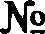 Место проведения спортивного соревнования (адрес, наименование спортивного сооружения)Планируемое количество участников спортивного соревнованияСпортивная квалификацияСпортсменов в соответствии с EBCK (спорт. разряд)Группы участников по полу и возрасту (в соответствии с  EBCK)Программа соревнованийПрограмма соревнованийПрограмма соревнованийПрограмма соревнованийМесто проведения спортивного соревнования (адрес, наименование спортивного сооружения)Планируемое количество участников спортивного соревнованияСпортивная квалификацияСпортсменов в соответствии с EBCK (спорт. разряд)Группы участников по полу и возрасту (в соответствии с  EBCK)Сроки проведения, дата приезда и дата отъездаНаименование спортивной дисциплины в соответствии сRPR€Номер кодСпортивной дисциплины в соответствии с BPBCКоличество видов программы12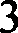 4567891г.Тында,Спортивныйкомплекс Спортшколы№ 2 по ул.Красная      Пресня, 27200Ненижевторого юношеского спортивного разряда по вольной борьбеСоревнованияличные, допускаются спортсмены 2006-2007г.p.,2008-2009г.p.,2011-2012г.p. и младше - по специальному допуску врача.марта 2023 года (день приезда).Спортивный зал по ул. Профсоюзная,12: 12.00-16.00 Мандатная комиссия.16.00-16.30 Заседание судейской коллегии. 16.30-17.00 Жеребьевка для всех весовых категорий.      29 марта 2023 года.Спортивный зал по ул. Профсоюзная, 12: 08.00-09.00 Взвешивание весовых категорий участников 2011-20l2г.p.Спортивный зал по ул.Красная Пресня, 27:10.00 - начало соревнований.  30 марта 2023 года.Спортивный зал по ул. Профсоюзная, 12: 08.00-09.00 Взвешивание весовых категорий участников 2008-2009г.p.Спортивный зал по ул.Красная Пресня, 27:10.00 - начало соревнований.  31 марта 2023 года.Спортивный зал по ул. Профсоюзная, 12: 08.00-09.00 Взвешивание весовых категорийСпортивнаяборьба026000161lЯ1участников 2006-2007г.p. Спортивный зал по ул.Красная Пресня, 27 10.00 - начало соревнованийВо всех весовых категориях допускается+0,5 кг.